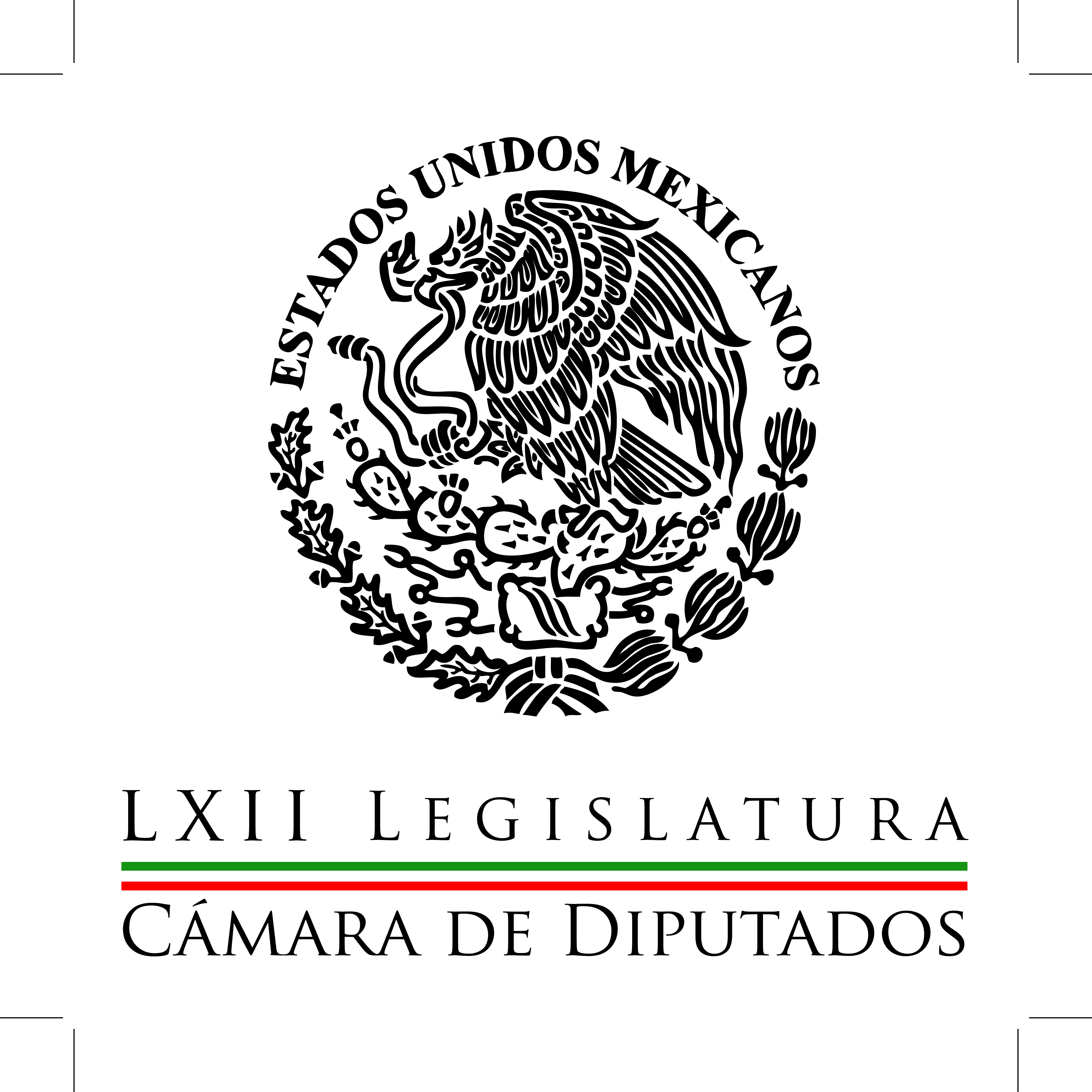 Carpeta InformativaPrimer CorteResumen: José González Morfín hizo un balance positivo del periodo extraordinarioRaymundo King: la Reforma Energética, indispensable para el país Senado remite a Ejecutivo penúltimo dictamen energético Sergio Sarmiento: El Presidente agradece haber concluido legislación secundaria en materia energética Enrique Campos Suárez: Cae índice de Confianza del Consumidor Se puede implementar aumento salario mínimo, falta voluntad: Mancera. 06 de agosto de 2014TEMA(S): Trabajo LegislativoFECHA: 06/08/14HORA: 07:09NOTICIERO: TelevisaEMISIÓN: Primer CorteESTACION: Canal 2GRUPO: Primero Noticias0José González Morfín hizo un balance positivo del periodo extraordinarioEnrique Campos, conductor: El presidente de la Cámara de los Diputados hizo un balance positivo del Cuarto Periodo Extraordinario de Sesiones, que concluyó la semana pasada.El panista José González Morfín advirtió que una vez que el Senado concluya el proceso legislativo de la Reforma Energética  y tras la promulgación de las leyes secundarias, va a iniciar otra etapa no menos importante: la de implementar el nuevo marco regulatorio.Insert de José González Morfín, presidente de la Cámara de Diputados: “La implementación de estas reformas se haga con absoluta transparencia, que se cuide, que no sean solamente algunos los privilegiados que vayan a obtener las ventajas y que se haga siempre pensando en que sea el ciudadano común y corriente el que finalmente logre los beneficios de esto". Duración 39’’, nbsg/m. TEMA(S): Trabajo LegislativoFECHA: 06/08/14HORA: 6:30NOTICIERO: En los Tiempos de la RadioEMISIÓN: Primer Corta ESTACION: 103.3 FMGRUPO: Fórmula  0Raymundo King: la reforma energética, indispensable para el país Juan Manuel De Anda, conductor: Vámonos al comentario de Raymundo King. Adelante Raymundo, buenos días. Raymundo King, diputado federal por Quintana Roo: Buenos días Juan Manuel, qué gusto saludarte, gracias por la oportunidad de permitirnos este espacio de Radiofórmula, un espacio de expresión sumamente importante. Y bueno, el tema, estamos en este momento en la opinión pública, por la trascendencia histórica que representa la reforma energética, ¿por qué era importante que pudiéramos nosotros tener esta misma? Bueno, si no la hubiéramos tenido en años recientes, pues el aumento en los precios internacionales del petróleo compensó la caída en la producción de Pemex, sin embargo, ese margen ya se término, la plataforma de producción de Pemex continúa disminuyendo, y con respecto a los precios: es evidente que no podíamos hacer nada y esto a su vez implicaría una disminución en los ingresos que tuviera la Federación. Con la reforma habrá importantes beneficios para muchos estados de la República, los mercados del futuro sugieren que los precios internacionales sean menores para este mismo. Ahora, lo único seguro es que sin reforma energética nuestro país tendrá menos ingresos petroleros, tanto para la Federación como para repartir entre estados y municipios. Con la reforma se protege a las entidades y municipios, asegurando que reciban una mayor proporción de los ingresos petroleros como participaciones. Tenemos temas importantes, como pasivo laboral, que se liberarán los recursos a Pemex y de la Comisión Federal de Electricidad para que se invierta más. Es una medida responsable, es una iniciativa el cual (sic) los principales calificadores de riesgo han empezado públicamente que no se afectará el riesgo en el país; tendremos otros temas interesantes, como el de ciencia y tecnología, el de subsidios y tarifas eléctricas. Con esta reforma habrá mayores ingresos para que se financie el gasto social, con esta reforma se destinarán recursos adicionales para resarcir afectaciones al entorno ambiental y se garantiza mayor participación en las entidades y los municipios. Es importante resaltar y reconocer la valentía y visión de Estado de nuestro presidente Enrique Peña Nieto para que podamos mover a México. Muchas gracias por la oportunidad, un servidor, Raymundo King, diputado federal por Quintana Roo. 2’ 24”, Ma.m. INFORMACIÓN GENERALTEMA(S): Trabajo LegislativoFECHA: 06/08/14HORA: 7:07NOTICIERO: Grupofórmula.comEMISIÓN: Primer Corta ESTACION: onlineGRUPO: Fórmula0Senado remite a Ejecutivo penúltimo dictamen energético El Senado de la República remitió al Ejecutivo federal el dictamen que expide las leyes de Ingresos sobre Hidrocarburos, Federal de Derechos, de Coordinación Fiscal y del Fondo Mexicano del Petróleo para la Estabilización y el Desarrollo.Con ello, quedó aprobado en lo general y particular el penúltimo paquete de la legislación en materia energética, con 87 votos a favor y 26 en contra, luego de 11 horas de discusión entre las diferentes bancadas.Durante la discusión, el senador panista Francisco Domínguez Servién afirmó que una vez que el gobierno mexicano reciba la renta petrolera, es necesario que se gaste en beneficio la sociedad, para lo cual se crea el Fondo Mexicano del Petróleo.El legislador del Partido Acción Nacional (PAN) indicó que se faculta a que realice un ahorro de hasta 3.0 por ciento del Producto Interno Bruto (PIB), para que una vez que se reúna, dicha cantidad pueda ser utilizada para responder a contingencias naturales o económicas y para inversión en ciencia y tecnología.A su vez, su compañero de bancada, Martín Orozco Sandoval, precisó que la conformación del consejo consultivo del Fondo Mexicano del Petróleo se hará de manera clara, cuyos recursos estarán de manera permanente abiertos para su observancia y rendición de cuentas.Mientras, para el senador del Partido Revolucionario Institucional (PRI) Aarón Irízar López destacó que el dictamen fortalece los mecanismos de transparencia y se asegura el funcionamiento del sector energético.Sin embargo, el perredista Mario Delgado Carrillo indicó que uno de los excesos que se cometen en la reforma es que el Fondo sea una tesorería alterna.La Ley de Ingresos sobre Hidrocarburos tiene como objetivo establecer el régimen de los ingresos que recibirá el Estado mexicano derivados de la exploración y extracción de hidrocarburos que se concreten mediante asignaciones y contratos.Asimismo, regula las contraprestaciones que se establecerán en los contratos, la administración y supervisión de sus aspectos financieros y las obligaciones en materia de transparencia y rendición de cuentas de los recursos.La legislación reduce también la carga administrativa de Petróleos Mexicanos (Pemex), que en lugar de pagar impuestos y derechos de acuerdo con cuatro regímenes distintos, únicamente se aplicará un régimen común.Dicho esquema consiste en sólo tres derechos equivalentes a un pago por el uso superficial, una regalía y una proporción de la utilidad de cada proyecto.En tanto, la Ley del Fondo Mexicano del Petróleo cumple con el mandato constitucional de crear un fondo encargado de recibir, administrar y distribuir los ingresos derivados de las asignaciones y los contratos.Esa entidad se constituirá por los ingresos derivados de las asignaciones y los contratos, el producto de las inversiones que se deriven de sus recursos y las donaciones o cualquier tipo de aportación provenientes de cualquier persona física o moral.La presidencia de la Mesa Directiva decretó un receso en el periodo extraordinario, por lo que los trabajos se reanudarán este miércoles a las 10:30 horas, para debatir el último paquete de leyes secundarias en materia energética. Ma.m. TEMA(S): Trabajo LegislativoFECHA: 06/08/14HORA: 7:07NOTICIERO: Formato 21EMISIÓN: Primer Corta ESTACION: 790 AMGRUPO: Radio Centro 0Sergio Sarmiento: El Presidente agradece haber concluido legislación secundaria en materia energética Sergio Sarmiento, colaborador: El presidente Enrique Peña Nieto agradeció ayer al Congreso el haber concluido la legislación secundaria en materia energética y afirmó que hubo civilidad en los partidos políticos. Y tiene razón, al final de cuentas se registró un debate muy intenso sobre un tema muy de fondo para la economía nacional y se tomó una decisión en el Congreso según las reglas de mayoría que se establecen en cualquier régimen democrático. Es verdad que el PRD y otros partidos de izquierda buscarán que se realice una consulta popular que busca echar para atrás toda la reforma, pero eso es algo que también está establecido en las reglas de nuestra democracia. El PRD no puede decir que no se siguieron las reglas de la democracia porque estas mismas reglas se utilizaron para aprobar el alza de impuestos que el propio PRD impulsó en alianza con el PRI. Así es la democracia, podemos estar de acuerdo o en desacuerdo con ciertas medidas, pero tarde o temprano hay que tomar una decisión y la mejor forma de hacerlo es con un acuerdo mayoritario y con reglas claras. 1’ 13”, Ma.m. TEMA(S): Trabajo LegislativoFECHA: 06/08/14HORA: 7:10NOTICIERO: Primero NoticiasEMISIÓN: Primer Corta ESTACION: Canal 2 GRUPO: Televisa  0Enrique Campos Suárez: Cae índice de Confianza del Consumidor Enrique Campos Suárez, colaborador: Durante julio el índice de confianza, el que mide la confianza de los consumidores en México cayó 2.5 por ciento en su comparación con junio, este estudio es realizado por el INEGI, y en las personas encuestadas se mostraron menos optimistas sobre la situación económica que vive su hogar y lo que esperan en los próximos 12 meses. A tasa anual, es decir, comparando julio de este año contra julio del 2013, la baja fue del 7.6 por ciento. Y, Carlos, si los consumidores no se sienten confiados, tranquilos, con ganas de salir a consumir, evidentemente que esto no permite que se cierran círculo virtuoso la economía porque no sienten confianza ni en la economía de su hogar, ni en el país, ni ahora, ni en los próximos 12 meses. Uno de los grandes pendientes para pensar en mejores tasas de crecimiento de la economía mexicana es precisamente la falta de dinamismo del mercado interno porque las exportaciones, bueno pues, esas van muy bien, sobre todo las manufactureras, y en especial las automotrices, y en especial a los Estados Unidos. Pero dentro, pues tenemos créditos escasos y caros; a pesar de la baja en las tasas de interés también hay desconfianza de comprar algo y después no saber si se va a poder pagar. Hay que tener mucho cuidado de no pretender crear una demanda artificial con incrementos salariales que sean por decreto, sólo porque son electoralmente correctos porque eso puede provocar un fenómeno, Carlos, del que nos hemos mantenido alejados durante muchos años y así lo queremos mantener, Carlos, que es un incremento en las presiones inflacionarias. 1’ 32”, Ma.m. TEMA(S): Trabajo LegislativoFECHA: 06/08/14HORA: 7:07NOTICIERO: Grupofórmula.comEMISIÓN: Primer Corta ESTACION: onlineGRUPO: Fórmula0Se puede implementar aumento salario mínimo, falta voluntad: Mancera. Negando que sea por decreto como se implemente un aumento en el salario mínimo en la Ciudad de México, Miguel Ángel Mancera, jefe de Gobierno del Distrito Federal, dijo que en México, de las naciones que integran América Latina, es el país que en los últimos 10 años no ha registrado un crecimiento en la materia."Nosotros tenemos que hacer el planteamiento, tenemos que dar la batalla en el debate como se planteó, desde un principio lo dijimos, de ninguna manera estamos hablando de generar condiciones inflacionarias de manera automática, no estamos hablando de aumentos por decreto".Pero sí está hablando de una toma de conciencia y de prácticas de economías que lo han realizado, abundó Miguel Ángel Mancera, en entrevista con Ciro Gómez Leyva, recordando que ayer se dio el dato de que México es el país que en los últimos 10 años, de todos los países de América Latina, no ha registrado un crecimiento en los salarios mínimos."De todos estos países que hicieron los cambios no se encuentran efectos negativos, que esa sería la preocupación; celebramos nosotros que la Secretaría del Trabajo del Gobierno Federal se haya sumado a este debate". TEMA(S): Información GeneralFECHA: 06/08/14HORA: 06:40NOTICIERO: Fórmula Detrás de la NoticiaEMISIÓN: Primer CorteESTACION: 104.1 FMGRUPO: Fórmula0Ricardo Becerra: Foro Internacional Salarios Mínimos, empleo, desigualdad y crecimiento Sofía García Guzmán (SGG), conductora: Y ahora, a propósito de este tema y porque hoy justamente continúan los trabajos de este foro, saludamos de viva voz a Ricardo Becerra, subsecretario de Desarrollo Económico del Distrito Federal. Buenos días subsecretario. Gracias por su participación en este espacio. Ricardo Becerril (RB), subsecretario de Desarrollo Económico del Distrito Federal: Muchas gracias a ti. Estamos a tus órdenes. SGG: Gracias. Y bueno, hoy continúan los trabajos de este foro, subsecretario, y bueno, ayer ya lo decía la propia secretaria ejecutiva de la CEPAL, México es uno de los países con una desigualdad en salarios mínimos impresionante. Y también recordar un poco que la Ciudad de México es una de las ciudades más caras para vivir. RB: Sí Sofía, así es. Los datos, las cifras que se manejaron ayer y que, bueno, pues que han consolidado durante los últimos meses, incluso años, nos hablan de una situación bien preocupante, no sólo en la Ciudad de México sino en todo el país, ¿no? SGG: Así es. RB: Pues, para que el auditorio se dé una idea, el salario mínimo en la Ciudad de México es inferior al salario mínimo de Pekín, por ejemplo, ¿no? Es decir, los chinos ganan más dinero que nosotros. Un chino que trabajo en el sector formal, ocho horas, gana más dinero que el mexicano aquí, en la delegación Azcapotzalco. Y no solamente eso, el salario mínimo en América Latina durante esta década, como ayer quedó claro en el foro, se ha venido recuperando, Sofía. Ha sido una política consistente en casi todo el subcontinente, incluso en Estados Unidos pero en México ha permanecido estancado. Esta es una llamada de atención, es eso... nos daba mucha vergüenza ayer que los ponentes de Estados Unidos, de Alemania, los chilenos, los uruguayos, los brasileños pues nos contaran un poco cómo ha evolucionado el salario mínimo en sus países y luego contrastarlo con la experiencia nuestra que, pues digamos, en la cual la gráfica que podemos mostrar éste un estancamiento durante prácticamente 20 años, es decir desde 1996, Sofía, el salario mínimo quedó parado, quedó completamente estacionado. Y ese fenómeno ha estado jalando hacia abajo, como mencionó el jefe de Gobierno, el salario mínimo tan bajo jala también hacia abajo al resto de los salarios. Esta es la situación y por eso, quisimos hacer este foro, por eso el jefe de Gobierno lo convocó a llamar la atención pues de que este es un grave problema y que hemos reformado todo, ¿no? SGG: Claro. RB: Se ha cambiado el estatus del petróleo, telecomunicaciones, etcétera, etcétera, pero lo que no se reformado, la reforma estructural que no se ha hecho, en la reforma para el ingreso de la gente, sobre todo de la gente que gana menos. Ésa es la razón de fondo y por eso hoy vamos a continuar los trabajos. SGG: Así es. Y con respecto a esta convocatoria que hace el jefe de Gobierno capitalino del Distrito Federal, ¿prevén algunos tiempos, cómo llevaron a cabo esta convocatoria? ¿Ustedes iniciarán con la propia convocatoria para todos los gobernadores, diferentes poderes de la unión, organismos internacionales como ayer estuvieron y hoy, justamente siguen los trabajos en este Foro de Desarrollo Económico en el Distrito Federal? ¿Cómo prevén que se lleve a cabo o en qué tiempo prevén para que podamos ver cuáles son los resultados que se generen y si se verá este resultado y si podremos ver que el salario mínimo se incremente aquí el Distrito Federal? RB: Sí, Sofía. Mira, la instrucción que tenemos... de hecho, ayer el jefe de Gobierno lo formuló en público, es constituir e integrar un grupo de especialistas, ya lo hemos hecho, ya lo tenemos, un grupo de economistas, de juristas para que nos ayuden a redactar todo un documento sólido, con evidencias, con datos, con cifras, que ayude a formular una nueva política de salarios mínimos en la ciudad y en el país también. Ese documento, una vez que acabe el foro se va a empezar a redactar y se tendrá listo un poco llegando el mes de agosto... perdón, terminando el mes de agosto, ¿no? Por ahí del 27, 28, tenemos planeado poder entregar al jefe de Gobierno esta propuesta y lo que Miguel Ángel Mancera ha dicho es que este documento será llevado, él lo hará suyo, él se lo apropiará y lo llevará, se lo entregará en primer lugar al Congreso de la Unión, en segundo lugar a la Asamblea Legislativa del Distrito Federal y él mismo se comprometió a llevarlo ya a la Conferencia Nacional de Gobernadores. Es decir, Miguel Ángel Mancera está muy claro de que éste es un tema federal que compete a autoridades de la índole federal pero vaya que afecta la vida de los capitalinos. Por eso va a presentar este documento, esta política nueva de recuperación de salarios mínimos y esto será, digamos corriendo, a fines de este mes, con un documento sólido, bien discutido, lleno de evidencias, redactado por gente muy conocedora y que inaugure una discusión sería sobre el ingreso de los mexicanos. SGG: Bueno, también ha habido otra propuesta y otra convocatoria por parte del PAN, aquí en el Distrito Federal. RB: Como nosotros hemos dicho, damos la bienvenida a la propuesta del PAN porque en un consulta popular que se llevará a cabo dentro de un año, en el proceso electoral de dentro de un año pues van a confirmar lo que el gobierno del Distrito Federal ya habrá hecho, eso no nos preocupa. Pero si tú comparas, Sofía, la propuesta que ha hecho el partido Acción Nacional y la propuesta que está haciendo el jefe de gobierno, la verdad es que la seriedad y el rigor con la que Miguel Ángel Mancera está asumiendo este tema, tiene mucho más alcance. SGG: Además, entiendo que es una propuesta que se tiene desde hace tiempo y que se está trabajando justamente desde la Secretaría de Desarrollo Económico. RB: Sí Sofía, yo creo que vale la pena relatar cómo empezó esto porque a propósito un poco de lo que dijo ayer la Secretaría del Trabajo de que este tema es electoral o puede politizarse, la verdad no. Desde el primero de mayo Miguel Ángel Mancera lanzó la convocatoria para discutir este tema y ahí me consta cómo fue que lo lanzó. Cuando nosotros le presentamos al doctor Mancera el reporte económico de la Ciudad de México de todo el año 2013, le dijimos, doctor, tenemos una buena y una mala y Salomón Chertorivsky le trajo las cifras de empleo. SGG: Que era la mala, las cifras de empleo. RB: No, era la buena fíjate. La de empleo era la buena porque en 2013 se generó muchísimo empleo en la Ciudad de México, 130 mil casi no. La tercera parte de todo el empleo formal se generó en México, entonces bueno, pero la mala pues que casi todo el nuevo empleo se había generado en dos o tres niveles salariales más bajos. SGG: Sí, eso es lo lamentable, sobre todo cuando hablamos de jornadas largas de trabajo. Dos cosas por último subsecretario, los empresarios. ¿Cómo trabajarán con los empresarios?, porque ya ha habido reacciones no tan favorables a esta propuesta. RB: Bueno, nosotros hemos entrado en conversaciones con ellos y ellos hoy justamente en el foro, ahí en el Museo de Antropología van a presentar sus documentos, van a presentar sus evidencias y nosotros tenemos la instrucción de escucharlos muy atentamente. Es decir, el documento que presente Mancera va a responder las objeciones legítimas con toda claridad y va a recoger todas las preocupaciones y va a hacerse cargo digamos de todos los puntos que hoy coloquen los empresarios. Es decir, los empresarios van a ser escuchados y van a estar participando durante todo el proceso. SGG: Claro, tienen que estar involucrados. Y finalmente subsecretario, hoy siguen los trabajos, aparte de lo que nos comenta. ¿Qué más podemos esperar del foro el día de hoy? RB: Bueno, lo que decíamos hoy. Uno las objeciones, hoy vamos a escuchar cuáles son las objeciones que en México se han puesto sobre la mesa para que el saber mismo no crezca de manera significativa, esa es la primera, y la segunda, vamos ya a trazar, o vamos a anunciar dónde están ya los consensos Sofía. Porque ya el debate, ya lleva meses en México, ya ha arrojado diferentes puntos, diferentes líneas que muestran un acuerdo entre sirios y troyanos, es decir, sí es posible constituir una base de Acuerdo Nacional en torno a los salarios mínimos. Creo que hoy vamos a poder hacer ese recuento simultáneo. SGG: Pues nosotros estaremos al pendiente de los resultados que se generen en este foro, subsecretario, y bueno si le parece pues hoy se llevarán a cabo los últimos trabajos de este foro. ¿Se llevarán a cabo también las conclusiones? Si nos cuenta, bueno, pues cuáles fueron los resultados, las conclusiones de este foro para que nos lo pueda compartir, con todo gusto, es hoy a las 9:30 de la mañana, si me permites, en el Museo Nacional de Antropología, en el auditorio Torres Bodet y por supuesto mañana, pasado mañana, cuando tú digas estamos listos para platicarte cómo terminamos. SGG: Muchas gracias subsecretario de Desarrollo Económico del Distrito Federal, Ricardo Becerra, por haber estado con nosotros esta mañana, gracias. Duración 10’49’’, nbsg/m. Carpeta InformativaSegundo CorteResumen: Reprueba Beltrones caos por IAVEPiden investigar adjudicación de tarjetas IAVEAlimentan con leche materna a 14.4 por ciento de menores de seis mesesJosé Yunes: Se está liberando la economía nacional de la dependencia de los recursos energéticos Ana Lilia Herrera: Recta final de la discusión de leyes secundarias de la Reforma Energética en el Senado EPN avisa al Congreso su salida a ColombiaAdvierte secretario del Trabajo riesgos de aumentar el salarioSEP pidió a gobernadores no dejarse presionar por maestros disidentes César Camacho Quiroz confirmó que se ha reunido con Gutiérrez de la TorrePerdona PRI a Gutiérrez de la Torre: Diario ReformaEl PRI puso distancia con Rodrigo Vallejo Economía continúa en fase de recuperación: InegiAlista PRI su Consejo Político NacionalNo lograr cambiar a México, el mayor miedo de Gaby CuevasPedro Vásquez Colmenares: Los pasivos de Pemex y la CFE Es necesario revisar el incremento al salario: Cepal Aumentar el salario por decreto no contribuirá a elevar poder adquisitivo: Coparmex 06 de agosto de 2014TEMA(S): Trabajo legislativo FECHA: 06/08/14HORA: 13:05NOTICIERO: Reforma EMISIÓN: Segundo Corte  ESTACION: onlineGRUPO: C.I.C.S.A.0Reprueba Beltrones caos por IAVEMayolo López y Claudia Guerrero, reporteros.- El coordinador de la diputación federal del PRI, Manlio Fabio Beltrones, cuestionó a Caminos y Puentes Federales (Capufe) por no haber evitado el caos que acompañó el cambio de la tarjeta de peaje IAVE y que afectó a miles de usuarios.De hecho, Beltrones apremió al titular de Capufe, Benito Neme a "rectificar" en beneficio de los automovilistas."Para muchos de nosotros fue lamentable que un cambio en lo que fue el sistema IAVE no se haya previsto con todos los detalles; yo espero que esto se rectifique y se haga de manera correcta para beneficio de los usuarios", planteó el diputado sonorense.Benito Neme comparecerá mañana jueves ante la Comisión de Comunicaciones y Transportes del Senado de la República para que explique por qué se generó el problema de pagos y de tránsito con el cambio de la tarjeta IAVE. /gh/mTEMA(S): Información GeneralFECHA: 06/08/14HORA: 11:32NOTICIERO: El Universal.comEMISIÓN: Segundo  CorteESTACION: OnlineGRUPO: El Universal0Piden investigar adjudicación de tarjetas IAVEJuan Arvizu Arrioja y Alberto Morales, reporteros: El diputado Juan Pablo Adame Alemán (PAN) propuso que el Congreso exhorte a la Secretaría de la Función Pública (SFP) a realizar una investigación exhaustiva del proceso de licitación pública del servicio de telepeaje IAVE, y descartar o documentar que la adjudicación haya sido discrecional y alejada de la ley.Millones de personas resultan afectados, señala el legislador, por fallas en el cambio del sistema de telepeaje, llevado a cabo por Caminos y Puentes Federales  (Capufe),  desde el domingo 2 de agosto, sin haber realizado una campaña previa de información a los usuarios.Destaca que al adjudicar el contrato de la tarjeta IAVE, las autoridades no atendieron las recomendaciones de la Testigo Social Mónica María Rosario Rivera,  del 16 de mayo pasado, en las que planteó "dudas razonadas" de falta de transparencia en el procedimiento.Adame Alemán presento su posposición de Punto de Acuerdo a la Comisión Permanente del Congreso, convocada a sesión este miércoles, en el Senado, y por coincidir con la reunión que legisla los dictámenes de normas en materia de Energía, se espera que se desahogue en cuestión de minutos.El panista advierte: "Estamos frente a un posible caso de actos de corrupción que afectan la normalidad del servicio de las tarjetas de telepeaje en perjuicio de los mexicanos, y ante el daño al patrimonio del Estado mexicano".Indica que la empresa a la que se adjudicó el contrato, Servicios terrestres, S.A. de C. V., es propiedad de "Roberto Alcántara, empresario del estado de México y cercano al grupo de poder conocido como Atlacomulco". Subraya: "Pareciera que se otorgó de manera discrecional".Adame pregunta en su argumentación del tema: "¿por qué el apremio para el cambio del sistema de telepeaje? ¿Por qué esperar hasta un día antes del cambio de ese sistema para advertir a los ciudadanos sobre estas modificaciones?La Testigo Social, incluso, agregó la duda razonada de que  la empresa que recibió el contrato incurre en incumplimiento de las obligaciones fiscales, y al respecto "Capufe no verificó, ni constató el cumplimiento de dichas obligaciones con el SAT".El legislador de Acción Nacional destaca el reporte de la Testigo Social, que advierte que en el procedimiento no se aseguró la transparencia y apego a las disposiciones jurídicas; promoción de calidad, eficacia e imparcialidad en la contratación.El director de Capufe, Benito Neme Sastré, asistirá este jueves 7 de agosto, a una reunión de trabajo  en el Senado, en respuesta a una invitación que le formuló el presidente de la Comisión de Comunicaciones y Transportes de la Cámara Alta para que explique la situación por el cambio de sistema de tarjeta IAVE.  agb/mTEMA(S): Trabajo LegislativoFECHA: 06/08/14HORA: 10:56NOTICIERO: Notimex / YahooEMISIÓN: Segundo Corte  ESTACION: Online GRUPO: Notimex 0Alimentan con leche materna a 14.4 por ciento de menores de seis mesesEn el país 14.4 por ciento de niños menores de seis meses son alimentados exclusivamente con leche materna, y la duración promedio de la lactancia es de sólo 10.2 meses, expuso la diputada Cristina Olvera Barrios.La secretaria de la Comisión de Desarrollo Social subrayó que la lactancia materna contribuye a que los menores no presenten problemas de obesidad, diabetes tipo dos, diarrea ni neumonía, siendo estas dos últimas las principales causas de mortalidad infantil.Al participar en el Segundo Foro Nacional de Lactancia Materna 2014, indicó que amamantar a los menores no sólo les permite un desarrollo sensorial cognitivo óptimo, sino que a las madres les ayuda a reducir el riesgo de cáncer de mama y ovario, así como la depresión posparto.“Los adultos que de pequeños se alimentaron con leche materna suelen tener una presión arterial en control, menos colesterol”, por ejemplo, sostuvo.La representante de Nueva Alianza destacó que para atender adecuadamente la lactancia materna, el Poder Legislativo ha llevado a cabo diversas acciones para estimular esta práctica.Para ello, agregó, se adicionó el inciso C del artículo 28 de la Ley para la Protección de los Derechos de los Niñas, Niños y Adolescentes a fin de establecer que los gobiernos federal y locales fomenten políticas públicas en la materia.Ivonne Álvarez Peña, representante del Instituto Nacional de Perinatología, subrayó que los principales problemas a los que se enfrenta la mujer para hacer compatible el trabajo y la lactancia se deben a que la legislación laboral no establece que en los contratos eventuales se permita la licencia por maternidad.En el tema Realidades y prácticas laborales pro lactancia: mecanismos de apoyo a madres y padres trabajadores, hizo notar la urgencia de promover leyes que faciliten el acceso a practicar la lactancia materna, ya que los niños tienen derecho a la salud y a la alimentación adecuada.Por ello, propuso ampliar la licencia materna de 18 semanas en bebés sanos y en caso de prematuros otorgar de 24 a 26 semanas.En tanto, el doctor Rafael Pérez Escamilla, profesor de Epidemiología y Salud Pública de la Universidad de Yale, sostuvo que invertir en mejorar las prácticas de lactancia materna en México es hacerlo en la salud materno-infantil del futuro de la nación de una forma sumamente redituable.Se requiere, dijo, conseguir los recursos financieros, capacitar al personal y garantizar que las mujeres tengan la protección y apoyo para practicar la lactancia.En su oportunidad, Eduardo Atalah, integrante de la Comisión Nacional de Lactancia Materna, del Ministerio de Salud de Chile, resaltó la existencia en su país de una legislación sobre el “fuero maternal”, El doctor relató que con ese fuero ninguna mujer chilena puede ser suspendida de su empleo a causa del embarazo y, luego del nacimiento, por amamantar a su bebé.Sostuvo que destinar dinero a apoyar la lactancia materna no es gasto sino una inversión, por lo que promoverla debe ser una prioridad nacional, a través de programas integrales, a fin de que se practique durante los primeros seis meses de vida de los infantes.A nombre de la diputada del PVEM Carla Alicia Padilla Ramos, su asesora Andrea Aguirre Vidrio anunció que a mediados del mes se inaugurará en la Cámara de Diputados un lactario que se instalará en el Centro de Desarrollo Infantil (Cendi), con el propósito de apoyar a las madres trabajadoras, en la labor de amamantar a sus hijos.De esta forma, las madres contarán con un lugar apto para que puedan extraer la leche y la refrigeren durante el tiempo que realizan sus labores, y al momento de concluir la jornada de trabajo podrán llevarse el alimento para dárselo al pequeño en el hogar.Eso permitirá, expuso, que las madres no resientan la transición entre su área laboral y el hogar, ya que cada vez les resulta más incompatible conjuntar ambas responsabilidades.Teresita González de Cossío, representante del Centro de Investigación en Nutrición y Salud del Instituto Nacional de Salud Pública (INPS), dijo que implementar políticas públicas enfocadas a la promoción de la lactancia materna permitiría a las familias ahorrar unos tres mil 544 millones de pesos en el consumo de fórmulas lácteas.Al mismo tiempo, el sector salud dejaría de gastar alrededor de cinco mil 489 millones de pesos, los cuales son destinados a la atención médica de niños menores de dos años, apuntó.Explicó que la baja incidencia en la lactancia se presenta con mayor frecuencia en los sectores con menores ingresos económicos y escolaridad baja.Por lo cual, propuso efectuar programas de capacitación al personal de Salud con el propósito de explicar los beneficios de la leche materna, ya que su ingesta contribuye a disminuir padecimientos respiratorios en los primeros meses de vida del bebé y a fortalecer su sistema inmunológico. /gh/mTEMA(S): Trabajo LegislativoFECHA: 06/08/14HORA: 8:39NOTICIERO: Milenio TVEMISIÓN: Primer Corta ESTACION: Cable GRUPO: Milenio0José Yunes: Se está liberando la economía nacional de la dependencia de los recursos energéticos Azucena Uresti (AU), conductora: El presidente de la Comisión de Hacienda de la Cámara de Senadores, en la línea. ¿Cómo está, José Yunes, buenos días. José Yunes (JY), presidente de la Comisión de Hacienda de la Cámara de Senadores: Muy buenos días, Azucena. Muchas gracias por la oportunidad. AU: Gracias. Oiga, pues ya ustedes están prácticamente terminando con este debate de la reforma energética, hoy termina en el último dictamen pero se ha aprobado ayer al tema de la Ley de Ingresos de Hidrocarburos y el Fondo Mexicano del Petróleo, el PRD insiste en que a pesar de estos cambios, la carga de Pemex va a aceptar que no le va a permitir competir con las empresas privadas. JY: Azucena, hay una total dependencia de los ingresos petroleros en el presupuesto de egresos de la Federación. La economía y el gasto del país tiene una fuerte influencia por este conducto y lo que se está logrando precisamente con este conjunto de leyes es liberar la economía nacional de esta dependencia de manera progresiva y darle certeza al destino de los recursos que provengan por parte de la renta petrolera, a través de un fondo mexicano que da certidumbre, que tiene muy claro, especificado los destinos de estos recursos y que tienen que llegar a generar capital de mediano y largo plazo, en beneficio de este país. Así que me parece que lo que ayer aprueban Senado de la República son buenas noticias para el país y podemos ocupar de mejor forma y de manera más eficiente los recursos petroleros en beneficio de la población nacional. AU: Tan largo, tan cansado, y perdóneme, senador, a veces tan aburrido que la mayoría de los ciudadanos pues no ponemos atención y entonces preferimos ver otras cosas porque la verdad es que es complicado el tema. Por eso ustedes están ahí con los especialistas, etcétera. Lo que los ciudadanos queremos es en primer lugar, que Pemex sea eficiente, que nosotros también sintamos los beneficios y que sea transparente al rendir cuentas. ¿Esto lo han garantizado ustedes en lo aprobado ayer? JY: Así es. Lo has dicho de manera espléndida, Azucena. El objetivo de este conjunto de leyes tiene precisamente el generar estas condiciones favorables en materia de recursos, el generar condiciones de transparencia y rendición de cuentas y el deliberar de la casa, cada sector de los mexicanos para que Pemex como empresa de todos los mexicanos, pueda tener mejores posibilidades de competencia en un sector muy agresivo. En ese ánimo, estas leyes le generan están bondades a Petróleos Mexicanos, dan certidumbre del uso de los recursos, pretenden despetrolizar el gasto público y sobre todo dar causa a acciones de transparencia y rendición de cuentas puntuales. AU: Ahora, lo que parece casi intocable e imposible de hurgar es el Sindicato, senador. Hablábamos hace algunos momentos con Ana Lilia Herrera, la vicepresidenta del Senado y nos decía " Nosotros vamos a buscar una solución financiera para los pasivos laborales de Pemex pero no tiene que ver la modificación del contrato colectivo, no tiene que haber una baja en el dinero de las pensiones, no tiene que haber una modificación en las utilidades para los trabajadores", es decir, parece que el sindicato otra vez se va quedar tal como está. JY: A mí me parece que este no es esta la estancia en donde eso se tiene que resolver El marco legal se da a las Ley Federal de Trabajo y el espacio serán los encuentros entre las partes, que en este caso será Petróleos Mexicanos como patrón y el sindicato como representante de los trabajadores. Aquí lo que se reconoce es una carga a lo largo de mucho tiempo, para una empresa en donde los trabajadores están sujetos a mucho estrés, a mucha presión, a mucho riesgo y ese tipo de acciones tienen que ser consideradas en las condiciones laborales que se plasman en el contrato colectivo de trabajo. Y en ese sentido me parece que hay un pleno reconocimiento a lo alcanzado por el sindicato. Ese es un tema, Azucena. El otro tema es el de liberar esta carga que antes era prácticamente entendible, al ser Pemex un organismo paraestatal y liberarlo ahora que pasa a ser una empresa productiva del estado para que pueda tener mayores posibilidades de competencia y de inicio, no entre a esta arena con estas cargas económicas tan complicadas y tan fuertes. AU: Pues ya lo veremos, senador. Suerte y muchas gracias. Buenos días. JY: Muchas gracias por la oportunidad. AU: Muy amable. Gracias. 4’ 38”, Ma.m. TEMA(S): Trabajo LegislativoFECHA: 06/08/14HORA: 7:23NOTICIERO: Milenio TVEMISIÓN: Primer Corta ESTACION: Cable GRUPO: Milenio0Ana Lilia Herrera: Recta final de la discusión de leyes secundarias de la Reforma Energética en el Senado Azucena Uresti (AU), conductora: En la línea está la vicepresidenta del Senado, Ana Lilia Anzaldo (sic), a quien le agradezco nos tome la comunicación. Senadora buenos días. Ana Lilia Herrera (ALH), vicepresidenta del Senado: Hola, buenos días, Ana Lilia Herrera a tus órdenes. AU: Ana Lilia Herrera perdóneme, yo... ALH: Anzaldo, es que el raro es el último. AU: Ana Lilia Herrera Anzaldo. ALH: Muy buen día. AU: Hola, perdóneme, me comí el primer apellido, una disculpa. ALH: No, por el orden. AU: Oiga senadora ¿qué hay para hoy? Hay uno de los temas más importantes, sin lugar a dudas, este tema de Pemex, de los pasivos laborales, de la deuda pública. ¿Qué tienen contemplado ustedes para hoy, una vez que -entiendo- van a finalizar este debate de la reforma energética? ALH: Sí, estamos prácticamente en la recta final de este ciclo reformador. Déjame nada más, a propósito de lo que mencionabas, la nota que daban hace unos minutos. AU: Sí. ALH: Aclarar algo que es muy importante que todo el mundo sepa. Solamente este paquete que recibimos de la colegisladora, que fue Cámara de origen, la parte de fiscal y hacendaria, tuvo en Cámara de Diputados 77 modificaciones, respecto de la propuesta inicial que hizo el Ejecutivo. Y la parte de nosotros, quienes fungimos como Cámara de origen, todos los primeros cuatro dictámenes, solamente en comisiones la propuesta del Ejecutivo que llegó al Senado tuvo 360 modificaciones. Yo creo que, hoy más que nunca, el Poder Legislativo ha demostrado que es un contrapeso del Ejecutivo y que estamos haciendo nuestra parte como representantes. AU: Es muy importante senadora, y si me permite aquí, con este número de modificaciones -que es lo que yo intentaba que me respondiera José González Morfín, ayer o antier que pude platicar con él-, con este número de modificaciones tampoco el Legislativo va a poderse lavar las manos, para bien o para mal de lo que suceda con esta reforma ¿no? ALH: Bueno, por supuesto. En el caso del grupo parlamentario del PRI, al que pertenezco, estamos convencidos de que era una necesidad ya reformar, que México tiene una enorme riqueza en materia energética y que deberíamos, de verdad, como ciudadanos preguntarnos si la condición en la que estábamos nos beneficiaba, por supuesto que no. Y ahí está el tema también de los pasivos laborales de Pemex, que ahí están, que son deuda pública, no de ahora que se discute la deuda sino desde hace muchos años, y bueno pues es parte de los temas que tendremos que discutir para darle viabilidad financiera a esta (inaudible). AU: ¿No habrá viabilidad en el Senado respecto a este tema de los pasivos laborales de Pemex, que tendrán que ser absorbidos como deuda pública y… ALH: A ver, son deuda pública, Pemex es una empresa pública, son deuda pública y desde luego que esto requiere una solución financiera y en estricto respeto también a los acuerdos que tome el sindicato con Pemex. AU: Se ha dicho que el sindicato no está dispuesto a hacer ninguna modificación de su régimen de pensiones, etcétera, para poder aliviar un poco el peso financiero que tiene Petróleos Mexicanos en un futuro. Se había dicho al inicio que este tema de los pasivos laborales y la solución financiera digamos, estaría condicionado a que los trabajadores de Pemex pudieran modificar algunas cláusulas de su contrato, algo que ellos niegan que vaya a suceder senadora. ALH: Bueno, por eso justamente de aprobarse lo que nos envió la colegisladora en sus términos, la modificación o la reforma legal dice: “se podrá”, no dice “deberá”. Entonces nosotros somos respetuosos de eso, simplemente lo que va a quedar en la ley es la posibilidad de sanear las finanzas de Pemex. AU: La posibilidad de que haya cambios en los contratos no es una obligación para que ustedes presenten esta solución y sanear sus finanzas, no es una obligación ni una condición. ALH: Pasa por la decisión y la negociación que tenga el sindicato con Pemex. AU: Vaya pero no, ustedes no dicen: “Si no modificas tus contratos no voy a aprobar este tema de los pasivos laborales”. No es un condicionante vaya. ALH: No, no, no, no, insisto, la ley –de aprobarse en los términos que está- dice: “podrá”. AU: Bueno. Oiga senadora, no sé si escuchó hace un momento o ya leyó lo que dijo el presidente del PAN, Gustavo Madero, respecto a que el PRI va a presumir, en campaña rumbo al 2015, reformas postizas; y que la apuesta del Partido Acción Nacional es convertirse en una verdadera oposición para forzarlos a que negocien con ellos. ¿Cómo entiende en pleno proceso de negociación energético esta declaración del señor Madero? ALH: Mira nosotros somos respetuosos, finalmente en el PRI le apostamos, no a ser oposición sino a tener alternativas viables para el país; y creo que hoy más que nunca, en esta segunda alternancia, los priistas venimos con lecciones aprendidas, sabiendo que la sociedad nos va a medir en resultados. Desde luego que todas estas formas deberán llevar un proceso de implementación, ese es el gran reto que tiene hoy el Ejecutivo, pero estamos convencidos de que México no puede seguir administrando el tiempo, necesitamos soluciones y necesitamos legislar, bajo tres ejes que –para mí- tienen estas grandes reformas estructurales: transparencia y combate a la corrupción, productividad y competitividad y, desde luego, que sus beneficios lleguen a la mayoría… AU: Bueno… ALH: Hay que blindar a las instituciones de los poderes fácticos, de sus poderes económicos, de grupo, y creo que eso estamos haciendo, estamos convencidos de ello y pues nos mediremos en resultados con la sociedad. AU: Muy bien senadora, pues terminan hoy entonces ¿verdad? Ustedes, ese tema energético. ALH: Prácticamente esperamos terminar hoy, bueno seremos respetuosos de la discusión, ha sido una discusión plural, incluyente, han sido muchísimas horas de debate y bueno, hoy estaremos viendo lo referente a Ley de Ingresos sobre Hidrocarburos. AU: Así es y estaremos pendientes, buenos días. ALH: Buenos días. AU: La senadora Lilia Herrera. 6’ 07”, Ma.m. TEMA(S): Información GeneralFECHA: 06/08/14HORA: 10:47NOTICIERO: El Universal.comEMISIÓN: Segundo  CorteESTACION: OnlineGRUPO: El Universal0EPN avisa al Congreso su salida a ColombiaJuan Arvizu Arrioja y Alberto Morales, reporteros: La Secretaría de Relaciones Exteriores (SRE) envió a la Comisión Permanente del Congreso el aviso del viaje del presidente Enrique Peña Nieto a Colombia, del 6 al 7 de agosto, con el propósito de participar en los actos oficiales relativos a la toma de posesión del segundo mandato de Juan Manuel Santos Calderón.Destaca la comunicación enviada al Congreso que la asistencia de Peña Nieto en la ceremonia con la que inicia el segundo periodo de Santos Calderón, "reitera la importancia que reviste Colombia en las relaciones de México con la región de América Latina y el Caribe".El aviso remitido por la cancillería, corresponde a la disposición constitucional de notificar de las ausencias del territorio nacional, y será recibido formalmente por el pleno de la Comisión Permanente en su sesión de este miércoles.Las actividades del jefe del Ejecutivo en Bogotá, confirmarán, agrega la comunicación de la cancillería, "el interés de nuestro país en que ambos gobiernos sigan colaborando en los trabajos de foros de diálogo multilateral y regional".México y Colombia son miembros fundadores, con Chile y Perú, de la Alianza del Pacífico, y la presencia de Enrique Peña Nieto en Bogotá, destaca la cancillería,  motivará que sus gobiernos "perseveren en su esfuerzo por la consolidación y crecimiento" de dicho foro multilateral.La relación entre Peña Nieto y Santos Calderón se inició con la visita del mexicano a Bogotá, como presidente electo, y se impulsó con la asistencia del colombiano a los actos de toma de posesión de su homólogo en la Ciudad de México, en diciembre de 2012.El nuevo mandato de Juan Manuel Santos Calderón comprende de 2104 a 2018, y en la agenda de los dos países destacan los temas de seguridad,  desarrollo económico y la integración regional, así como el impulso y crecimiento de la Alianza del Pacífico, destaca el gobierno mexicano,  en su comunicación al Congreso, previa a la salida de Peña Nieto a Bogotá.  agb/mTEMA(S): Información GeneralFECHA: 06/08/14HORA: 10:21NOTICIERO: Milenio.comEMISIÓN: Segundo  CorteESTACION: OnlineGRUPO: Milenio0Advierte secretario del Trabajo riesgos de aumentar el salarioEstablecer por decreto un aumento en el salario mínimo es regresar décadas que fueron en perjuicio de los trabajadores, advirtió el secretario del Trabajo y Previsión Social, Alfonso Navarrete Prida.En entrevista con Azucena Uresti en Milenio Televisión, dijo que sí se debe aumentar el salario mínimo, pero que la fórmula es primero desvincularlo de los factores inflacionarios.Aseguró que habrá un aumento del salario mínimo en el sexenio de Enrique Peña Nieto pero “lo primero que tiene que haber es una iniciativa en el Congreso que desvincule al salario y en ese momento podemos ver por zonas económicas si conviene o no dejarla”.Navarrete Prida advirtió que es peligroso “jugar con los salarios” pues aún no existen las condiciones necesarias de crecimiento en el país.“El gobierno de la República ve con muy buenos ojos la discusión que se dé sobre el ingreso de las familias, pero sí advierte con mucha claridad el riesgo de no saber exactamente las consecuencias que se tiene de elevar un salario mínimo simplemente por una decisión y no cambiar los fundamentos que nos han llevado a esta condición, y por lo tanto que se pueda volver un tema político”.Añadió que existe una iniciativa sobre los salarios mínimos desde que inició el gobierno de Peña Nieto, pero que no la presentarán hasta que no existan modificaciones a la vinculación del salario con los factores inflacionarios.“La iniciativa la tenemos, pero como gobierno y siendo un asunto federal se debe actuar con responsabilidad (…) Sí se presentará, habrá que salir por partes, reformas primero, mostrar dinamismo de la economía”.  agb/mTEMA(S): Trabajo LegislativoFECHA: 06/08/14HORA: 7:13NOTICIERO: Primero NoticiasEMISIÓN: Primer Corta ESTACION: Canal 2 GRUPO: Televisa  0SEP pidió a gobernadores no dejarse presionar por maestros disidentes Carlos Loret de Mola, conductor: En torno a la situación provocada en Oaxaca y Michoacán por la CNTE, el secretario Educación Pública, Emilio Chuayffet, pidió a los gobernadores que no se dejen presionar los maestros disidentes y castiguen sus actos vandálicos. Recordó que a la SEP le corresponde dar las plazas y sólo serán para quienes tienen méritos para obtenerlas. Advirtió que a las autoridades locales les toca aplicar la ley. 21”, Ma.m. TEMA(S): Trabajo LegislativoFECHA: 06/08/14HORA: NOTICIERO: MVS NoticiasEMISIÓN: Primer Corta ESTACION: 102.5 FM GRUPO: MVS0César Camacho Quiroz confirmó que se ha reunido con Gutiérrez de la TorreCarmen Aristegui (CA), conductora: René Cruz, nuestro compañero de Noticias MVS, nos tiene la información para efectos prácticos de lo que sucedido en las últimas horas con este tema. René Cruz, reportero: Con un llamado a la unidad, el PRI en el Distrito Federal renovó este martes su Comité Directivo, evento en el que no se hizo mención alguna del caso de Cuauhtémoc Gutiérrez de la Torre. Sin embargo, al término del evento y en entrevista, el presidente nacional del PRI, César Camacho Quiroz, confirmó que se ha reunido con Gutiérrez de la Torre para quien mantendrá la puerta abierta, momento que aprovechó para informar que en los próximos días la Comisión Nacional de Justicia Partidaria concluirá el proceso que se sigue en contra del exdirigente del PRI capitalino. Insert de César Camacho Quiroz, presidente nacional del PRI: “En unos días se habrá de terminar el proceso en la Comisión de Justicia Partidaria, tendrán noticias muy pronto de la conclusión de ese proceso. Sí me he reunido con Cuauhtémoc Gutiérrez, seguramente mantendré la puerta abierta. Cuauhtémoc Gutiérrez ha desplegado durante muchos años una presencia política personal y grupal que para nosotros no sólo es respetable, sino importante y un partido no podría ser totalmente incluyente, si no respeta a todos quienes han entregado tiempo e intelecto por el partido”. Tras asegurar que corresponde a la Comisión de Justicia Partidaria determinar si procede o no la expulsión de Gutiérrez de la Torre, Camacho Quiroz refirió que no se puede desterrar a quienes han servido al partido en condiciones difíciles. Insert de César Camacho Quiroz, presidente nacional del PRI: “Eso le toca a la comisión de Justicia Partidaria, no hay que hacer ningún juicio de valor anticipado. El trabajo, insisto, sobre todo de una estructura que se ha venido sosteniendo durante muchos años, durante décadas y hoy el PRI no puede desterrar a quienes han servido al partido en condiciones difíciles, aciagas, pero evidentemente se privilegia, como ustedes ya lo vieron, muchos jóvenes, muchas mujeres y para nosotros acreditar que respetamos y que protegeremos la dignidad, sobre todo de las mujeres, es un asunto vital”. Con la renovación del Comité Directivo del PRI en el Distrito Federal, el grupo de Gutiérrez de la Torre perdió la mayoría de las principales carteras y conservó la secretaría general. Sobre este punto, el presidente del PRI en el Distrito Federal, Mauricio López, justificó estos cambios al señalar que los colaboradores de su antecesor concluyeron su periodo. Así lo dijo. Insert de Mauricio López, presidente del PRI en el DF: “Ya concluyeron su periodo, es lo único que les puedo decir, no se van del partido, son militantes que tienen trabajo territorial opciones de desarrollo político”. A su vez, el secretario general, Tonatiuh González Case, quien es gente cercana al grupo de Cuauhtémoc Gutiérrez de la Torre, aseveró que la reestructuración del Comité Directivo no se debe identificar con algunas personas. Insert de Tonatiuh González Case, secretario general del PRI en el DF: “Llamo a la unidad del partido, llamo a todos aquellos que sienten erróneamente que no concuerdan con esta dirigencia a dejar atrás sus intereses particulares y abonar a los intereses de la colectividad. En este partido cabemos todos, en este partido podemos trabajar sin sesgar nuestras creencias o ideologías, porque somos una dirigencia tolerante y democrática que sabe escuchar, que sabe debatir y que sabe aceptar, porque queremos que esta reestructuración no se identifique sólo con algunos nombres o personas”. Como parte de esta reestructuración, el grupo de Cuauhtémoc Gutiérrez de la Torre pues conserva lo que será el control de la Unidad de Transparencia, la Fundación Colosio, así como las Comisiones de Enlace Legislativo, Asuntos Metropolitanos y de Mercados Públicos. Como parte de esta renovación también llama la atención la incorporación de Mariana Moguel Robles, hija de la secretaria de Desarrollo Social, Rosario Robles, quien va a ocupar la Coordinación de Atención a Comités Ciudadanos y Condominales, designación que tambiémn ya provocó la molestia del Frente de Mujeres Priistas quienes hicieron un llamado al dirigente del PRI en el Distrito Federal, Mauricio López, a no dejar que desde el Gobierno Federal impongan posiciones al interior del partido. Parte de lo que ocurrió el día de ayer en el PRI en el Distrito Federal. CA: Mujeres priistas, ¿qué dirán las mujeres priistas de las declaraciones de su presidente nacional, René? RC: Pues también están un poco molestas, precisamente, por este tipo de declaraciones que hacen, precisamente, donde se le da este espaldarazo a Cuauhtémoc Gutiérrez a pesar de las evidencias que hay en torno a la actuación que ha tenido este personaje dentro del PRI en el Distrito Federal y pues esperan que haya una resolución apegada a la ley y apegada a derecho, precisamente, en contra de Cuauhtémoc Gutiérrez de la Torre. CA: Pues en los mismos días en que Juan Omar Fierro nos informó sobre la suspensión que se le otorgó a Gutiérrez de la Torre, que no amparó, una solicitud de amparo que ha gestionado Gutiérrez de la Torre ante cualquier acción que pudiera tomar la Procuraduría General de la República, pues por alguna razón decidió promover este amparo y veremos qué resulta de esta promoción de amparo para efectos prácticos, pero es coincidente con estos días en que se está informando esto con que César Camacho, el presidente nacional del PRI, pues sale en una abierta defensa de Cuauhtémoc Gutiérrez de la Torre y de “las puertas abiertas”. Se trata de un partido que tiene las puertas abiertas, dice también que es un partido que no podría ser totalmente incluyente, si no respeta a todos quienes han entregado tiempo e intelecto por el partido, y estaba hablando de Gutiérrez de la Torre cuando estaba haciendo estas declaraciones. En fin, es para no creerse que en un contexto como éste, pues se haga una declaración de esta naturaleza. Así están las cosas, René, seguiremos muy de cerca todo esto para seguirlo informando. Gracias por estar aquí y buenos días. RC: Gracias Carmen y estamos atentos, y nada más comentarte que después de que el doctor César Camacho hiciera estas declaraciones, consultamos a fuentes cercanas a la Comisión Nacional de Justicia Partidaria quienes nos aseguran que todavía no hay una fecha definitiva para dar a conocer la resolución en torno a este caso de Cuauhtémoc Gutiérrez de la Torre. CA: Veremos en qué termina la historia, René. Con la renovación del Comité Directivo del PRI en el Distrito Federal, el grupo de Gutiérrez de la Torre perdió la mayoría de las principales carteras y conservó la secretaría general. (MVS Noticias, Carmen Aristegui, 102.5 FM) TEMA(S): Trabajo LegislativoFECHA: 06/08/14HORA: 7:26NOTICIERO: MVS NoticiasEMISIÓN: Primer Corta ESTACION: 102.5 FM GRUPO: MVS0Perdona PRI a Gutiérrez de la Torre: Diario ReformaCarmen Aristegui, conductora. Bueno, de no creerse, de no creerse el espaldarazo que le da el PRI nacional a Cuauhtémoc Gutiérrez de la Torre, el exdirector, expresidente del PRI capitalino; pues en medio de lo que está siendo una serie de investigaciones. Aún sin que se dé a conocer, que concluyan dichas investigaciones en torno a Cuauhtémoc Gutiérrez de la Torre, pues el espaldarazo que le dio el presidente del PRI a este personaje, César Camacho, pues sí que llama la atención, por decirlo suavecito. Se mereció la principal información de "Reforma" el día de hoy, el titular de "Reforma" es: “Perdona PRI a Gutiérrez”. Fíjese nada más lo que representa una circunstancia de esta naturaleza. “Recibe espaldarazo de César Camacho, perdona PRI a Gutiérrez. Afirma que exlíder acusado de trata tiene en el partido las puertas abiertas”, ¿pues frente a qué cosa estamos? “Afirma que exlíder acusado de trata tiene en el partido las puertas abiertas”. Oscar del Valle, nuestro compañero, al igual que nosotros mismos como medio que ahora le daremos cuenta de nuestra propia información, pues dio cuenta para el periódico que pese a que hay dos investigaciones en su contra, una penal y otra partidista, el exdirigente del PRI en el DF, Cuauhtémoc Gutiérrez de la Torre, tiene las puertas abiertas de su partido a nivel nacional. ¡Ver para creer! “Involucrado en una denuncia de índole sexual, Gutiérrez recibió ayer un espaldarazo del líder nacional del tricolor, César Camacho Quiroz". Y bueno, pues cuenta que se ha reunido con él y que "seguramente mantendrá la puerta abierta, dijo al término del evento en que se presentó al nuevo Comité Directivo del PRI en la ciudad. “Cuauhtémoc Gutiérrez ha desplegado durante muchos años una presencia política personal y grupal, que para nosotros no sólo es respetable, sino importante”. Así que la defensa que hace el PRI nacional de Gutiérrez de la Torre, que está en este momento bajo investigación, tanto investigación tanto partidista como investigación de carácter penal; pues es respaldado públicamente por el presidente nacional del PRI. ¿Qué significa eso? Pues lo dejó a la interpretación de nuestro respetable auditorio en el país. 2’ 29”, Ma.m. TEMA(S): Trabajo LegislativoFECHA: 06/08/14HORA: 7:03NOTICIERO: Primero NoticiasEMISIÓN: Primer Corta ESTACION: Canal 2 GRUPO: Televisa  0El PRI puso distancia con Rodrigo Vallejo Carlos Loret De Mola, conductor: La dirigencia nacional del PRI puso distancia de por medio con Rodrigo Vallejo, quien fue consignado y recluido acusado de encubrimiento, al negarse a declarar ante la autoridad en torno al video donde aparece en la mera conversación con el líder criminal de Michoacán conocida como "La Tuta". Insert de César Camacho, presidente nacional del PRI: "Nada tiene que ver con conductas ilegales o delincuenciales, los que hayan cometido delitos seguramente responderán ante la ley. El PRI se deslinda de cualquier acción de quienes ni siquiera, como en este caso, son sus militantes. El procesamiento de esta persona arrojará luces y fincará responsabilidades". 41”, Ma.m. TEMA(S): Información GeneralFECHA: 06/08/14HORA: 08:30NOTICIERO: El Universal.comEMISIÓN: Segundo  CorteESTACION: OnlineGRUPO: El Universal0Economía continúa en fase de recuperación: InegiRubén Migueles Tenorio, reportero: En mayo pasado, por tercer mes consecutivo, la economía mexicana se ubicó en fase de recuperación de acuerdo con los resultados más recientes del Sistema de Indicadores Cíclicos, informó el Instituto Nacional de Estadística y Geografía (Inegi).Dicho Sistema está conformado por dos indicadores compuestos que se denominan coincidente y adelantado. El indicador coincidente refleja el estado general de la economía, mientras que el adelantado busca señalar anticipadamente la trayectoria del indicador coincidente, particularmente los puntos de giro: picos y valles, con base en la información con la que se dispone de sus componentes a una fecha determinada.En mayo de 2014 el indicador coincidente se ubicó por debajo de su tendencia de largo plazo al registrar un valor de 99.8 puntos, pero con una variación positiva de 0.04 puntos respecto al mes anterior. Desde marzo pasado dicho indicador viene registrando tasas mensuales positivas, pero todavía por debajo de su tendencia de largo plazo (100 puntos) lo que significa que la economía se encuentra en fase de recuperación.El indicador adelantado, que busca señalar anticipadamente la trayectoria del indicador coincidente, en junio de 2014 se posicionó por arriba de su tendencia de largo plazo al observar un valor de 100.2 puntos y un incremento de 0.13 puntos con respecto al pasado mes de mayo, lo que significa que la economía tendería a ubicarse en una fase de expansión.Los indicadores coincidente y adelantado están constituidos por los componentes cíclicos de las variables que los conforman, referenciados a sus respectivas tendencias de largo plazo, lo que se conoce como ciclo de crecimiento.  agb/mTEMA(S): Partidos PolíticosFECHA: 06/08/14HORA: 10:36NOTICIERO: El Universal.comEMISIÓN: Segundo  CorteESTACION: OnlineGRUPO: El Universal0Alista PRI su Consejo Político NacionalAriadna García, reportera: A más de un año que el PRI modificó sus documentos internos y en consecuencia sus organismos de partido, el Consejo Político Nacional (CPN) no ha instalado las comisiones a través de las cuales se toman decisiones hacia el exterior del partido.El Comité Ejecutivo Nacional del PRI convocó para este viernes a las 18:00 horas a su Consejo Político Nacional, para que las comisiones puedan quedar instaladas y con ello poner en práctica el programa que se tiene para el proceso electoral dará inicio en octubre próximo.De acuerdo con el orden del día, este viernes el Consejo Político Nacional del PRI, tomará protesta a nuevos consejeros que se incorporan al universo de los 720 que lo conforman. Uno de los puntos importantes es el tema de las comisiones temáticas que trabajan al interior del partido para sacar adelante los distintos temas.Se contempla además, que el Consejo apruebe las modificaciones jurídicas necesarias para adecuar sus documentos internos a la nueva Ley General de Partidos.Se presentará, además, el Programa Anual de Operación Política y el Plan Nacional de Elecciones 2014, así como el Proyecto de Trabajo de la Secretaría de Finanzas para lo que resta del presente año.COMISIONESDe acuerdo con el estatuto del PRI, el Consejo Político Nacional debe estar integrado por distintas comisiones temáticas, consejos técnicos y comisiones de dictamen a través de las cuales se deben emitir pronunciamientos y propuestas para la vida gubernamental del país, pero también para el funcionamiento interno del partido, principalmente en lo que se refiere a sus finanzas.El Consejo Político está conformado por 720 priistas a nivel nacional. Se encarga de aprobar planes y programas para la lucha política; fijar la posición del partido ante el poder político y para asegurar la unidad interna y normar la organización de trabajo.  agb/mTEMA(S): Información GeneralFECHA: 06/08/14HORA: 10:34NOTICIERO: Milenio.comEMISIÓN: Segundo  CorteESTACION: OnlineGRUPO: Milenio0No lograr cambiar a México, el mayor miedo de Gaby CuevasJessica Corona, reportera: La senadora del PAN Gabriela Cuevas considera que el mayor defecto de un político es ser mentiroso, la mayor virtud ser honesto; a la única discusión que rehúye es a aquella que se mete en la vida privada de la gente. La panista comenta que su mayor miedo es que su trabajo no logre hacer cambios en México; del país lo que más le gusta es su gente, lo que le desagrada es la actitud que tienen los mexicanos de pelearse unos con otros.Cuevas curso la Cursó la licenciatura en Ciencias Políticas y Sociales en el Instituto Tecnológico Autónomo de México (ITAM); fue jefa delegacional de Miguel Hidalgo y diputada federal en dos legislaturas. Actualmente es la presidenta de la Comisión de Relaciones Exteriores en el Senado.La legisladora respondió el Interrogatorio MILENIO en el que revela algunos aspectos de su personalidad:Defina al PAN en una frase.Partido humanista que está buscando su propia identidad y una buena oferta para la ciudadanía.¿A qué tipo de discusiones rehúyes en la política?A meterse en la vida privada de la gente.Si pudieras borrar un hecho histórico de México, ¿cuál sería?Todas aquellas disputas que nos han dividido internamente y por eso perdemos hacia afuera.¿Cuál es el mayor defecto de un político?Ser mentiroso.¿Cuál es la mayor virtud de un político?Ser honesto.¿A qué político admiras?Aquellos que dan resultados y trabajan con la convicción y con la oportunidad y no con el oportunismo y el interés.¿Qué es lo que más te gusta de México?Su gente.¿Qué odias de México?Nuestra actitud de pelearnos unos contra otros.¿Cuál es tu libro favorito?Cien Años de Soledad, de Gabriel García Márquez.¿Qué libro no has leído y siempre has querido leer?Los libros religiosos. ¿Cuál es tu cita o frase favorita?Hechos son amores y no buenas razones.¿Quién es tu héroe de la vida real?Los mexicanos que todos los días con enormes carencias se despiertan, trabajan, cuidan a sus hijos y hacen de este un país mejor.¿Cuál es tu mayor miedo?El no poder hacer cosas en mi trabajo, no lograr cambiar la parte de México que creo que hay que cambiar.¿Cuál es el mejor recuerdo de tu niñez?Me encantaba ir a la escuela.¿Cuál fue tu materia escolar preferida?Matemáticas.¿Qué característica tiene que tener a una persona para ser tu amigo?Ser sincero.¿Cuál fue tu primer trabajo?En el PAN.¿Qué es lo que te hace feliz en este momento de tu vida?Mi familia, mis amigos y mi trabajo.¿Cuál es la cualidad que más te gusta de tu personalidad?Soy sincera.¿Cuál es el defecto que menos soportas de tu personalidad?A veces rallo en lo necio.¿Qué te hace falta hacer antes de morir?Muchas cosas.¿Cómo te gustaría morir?En algo que no duela y muy, pero muy vieja.  agb/mTEMA(S): Trabajo LegislativoFECHA: 06/08/14HORA: 6:16NOTICIERO: Imagen Empresarial EMISIÓN: Primer Corta ESTACION: 90.5 FMGRUPO: Imagen 0Pedro Vásquez Colmenares: Los pasivos de Pemex y la CFE En entrevista vía telefónica Pedro Vázquez Colmenares, especialista en pensiones y en seguridad social, se refirió a los pasivos de Pemex y la Comisión Federal de Electricidad: Yo veo en primer lugar un asunto muy positivo que es que a nivel de opinión pública, a nivel de la Cámara de Diputados y de Senadores se esté hablando de la importancia que tiene los pasivos de las pensiones si no se resuelven, por el efecto financiero y social que tiene el de tener una sistema de protección que aparentemente funciona, pero que detrás de él hay un déficit, hay un desequilibrio y una insuficiencia muy grande. Entonces, me parece muy sano, me parece muy sano, me parece muy necesario que el tema de las pensiones adquiera preeminencia y que se sepa que en muchos lados del país, incluyendo Petróleos Mexicanos hay una insolvencia pensionaria, lo que suena difícil de aceptar, rápidamente, es que la manera de solucionar ese problema es que el gobierno absorba el pasivo pensionario de una manera formal y yo diría casi gratuita frente a los trabajadores, frente al sindicato petrolero, porque el régimen y aquí aplica tanto para las pensiones de Comisión Federal de Electricidad como de Pemex, pero quisiera comentar este momento las de Petróleos Mexicanos, las pensiones que gozan los trabajadores de Pemex son pensiones muy generosas, son pensiones que han venid mejorando y creciendo durante las diversas negociaciones y revisiones de los contratos colectivos, pero que generan un sistema que está ciento por ciento a cargo de la empresa. Los trabajadores en Pemex no contribuyen, no aportan a sus régimen de pensiones como lo hacen todo el resto de los trabajadores de los sectores privado y público y por lo tanto en este momento las obligaciones pensionarias de Pemex pues sí, constituyen un compromiso financiero enorme de Petróleos Mexicanos que, yo coincido, le está haciendo una presión financiera a la empresa ahora que va a tener que competir contra otro tipo de participantes en el mercado de los hidrocarburos. Por lo tanto, es necesario resolverlo, pero creo que primero tendría discutirse la solución al régimen de pensiones y que el remanente este a cargo del gobierno y no al revés, que primero el gobierno comprometa absorber los pasivos laborales de Pemex y luego a ver cómo queda la solución de la reforma de pensiones de Pemex. 8’ 27”, Ma.m. TEMA(S): Trabajo LegislativoFECHA: 06/08/14HORA: 7:17NOTICIERO: MVS NoticiasEMISIÓN: Primer Corta ESTACION: 102.5 FMGRUPO: MVS 0Es necesario revisar el incremento al salario: Cepal Carmen Aristegui, conductora: En México el salario mínimo se encuentra por debajo del umbral de la pobreza extrema, esto dice Alicia Bárcena, la secretaria ejecutiva de la Comisión Económica para América Latina y el Caribe, Cepal. En un mensaje grabado y presentado ayer durante el Foro Internacional Salarios Mínimos, Empleo, Desigualdad y Crecimiento Económico organizado por el gobierno de Miguel Ángel Mancera, Bárcena dijo que, en contraste, en países como Costa Rica el salario mínimo triplica el umbral de la pobreza. En este foro, el jefe de gobierno del DF, Miguel Ángel Mancera, propuso un debate nacional sobre la situación del salario mínimo. Rafael Avante, subsecretario del Trabajo, pidió prudencia y cuidado con este tema y afirmó que no es un asunto de partidos políticos sino de factores de la producción. 2’ 55”, Ma.m. TEMA(S): Trabajo LegislativoFECHA: 06/08/14HORA: 7:20NOTICIERO: MVS NoticiasEMISIÓN: Primer Corta ESTACION: 102.5 FMGRUPO: MVS 0Aumentar el salario por decreto no contribuirá a elevar poder adquisitivo: Coparmex Carmen Aristegui, conductora: Por su parte, la Confederación Patronal de la República Mexicana, la Coparmex, dice que aumentar el salario mínimo por decreto no contribuirá a elevar el poder adquisitivo de la población. La Coparmex dice que la clave del asunto es que las empresas crezcan y que la economía haga lo propio. 20”, Ma.m. Carpeta InformativaTercer CorteResumen: Publicación de leyes secundarias dará paso a una gran reforma energética: BeltronesBeltrones considera positivo debate sobre salario mínimoDebe Congreso admitir rezago en salario mínimo: AureolesSe buscará la unidad en elección del presidente de la Mesa Directiva: AureolesPRD tomará presidencia de Cámara de Diputados el 1 de SeptiembreLa Mesa Directiva es encabezar una institución no un partido o fracción política: Aleida AlavezDiputados impulsarán conservación de CalakmulUrge diputada estrategias para disminuir suicidios entre jóvenesPrevé EPN promulgar leyes próxima semanaPide PAN realizar consulta sobre salario sin visiones partidistas06 de agosto de 2014TEMA(S): Trabajo LegislativoFECHA: 06/08/14HORA: 14:45NOTICIERO: La Crónica.comEMISIÓN: Tercer  CorteESTACION: OnlineGRUPO: La Crónica0Publicación de leyes secundarias dará paso a una gran reforma energética: BeltronesNotimex: El coordinador de los diputados del PRI, Manlio Fabio Beltrones, afirmó que estarán atentos a la publicación y entrada en vigor de las leyes secundarias, con lo cual se conforma “la gran Reforma Energética del presidente Enrique Peña Nieto”.Entrevistado en el marco de la sesión de la Comisión Permanente, Beltrones Rivera apuntó que los resultados de esta reforma no son mágicos y que primero se tiene que impulsar la competitividad del país con otras naciones para responder a las demandas del consumo y del mercado, por lo que estimó que impactarán en unos tres años.“Los resultados, dije e insisto: ni mágicos ni inmediatos. Vamos sobre la ruta correcta, entonces tenemos que perseverar en lo que ya hicimos, para conseguir lo que deseamos”, afirmó.El legislador puntualizó que para el Partido Revolucionario Institucional (PRI) las manifestaciones en contra de esta reforma, “no significa ningún agravio mayor, que quienes no piensan igual que nosotros se expresen abiertamente. Es su derecho y tenemos que garantizarlo”.Indicó que las reformas en las que el Partido Revolucionario Institucional (PRI) ha participado y las que ha propuesto el presidente Enrique Peña Nieto, son sumamente importantes.Añadió que estas reformas no son “con el deseo que nadie nos las agradezca, sino con la intención y el máximo deseo que a México le vaya bien, que México salga de la mediocridad en la que se encuentra, que mire hacia el futuro y no simplemente esté volteando a refugiarse en el pasado”.Beltrones Rivera indicó que en el momento en que las nuevas inversiones, sobre todo en materia de shale gas y shale oil, vengan a generar resultados, “estoy seguro que entraremos al mundo de la competitividad”.Reiteró que a través de la competitividad, veremos las inversiones que en México generan crecimiento económico y empleo. “Estaremos a la altura de la competitividad de los mejores en el mundo, y es cuando empezaremos a ver los resultados”.Se le preguntó sobre cómo se ve al PRI después de esta reforma y con relación al costo político que pudieran tener y respondió que se tiene un PRI sumamente vigoroso, sobre todo con una fortaleza que viene de estar en una ruta de la construcción de las reformas que México necesita, para poder crecer económicamente.“Veo un PRI sumamente fortalecido con estas reformas que parte de iniciativas -muchas de ellas- de los partidos políticos que estuvieron participando en el Pacto por México y otras más que son iniciativas del presidente Enrique Peña Nieto, que vienen a configurar un México moderno acorde al Siglo XXI”, destacó.Finalmente, afirmó que dentro del Revolucionario Institucional están convencidos que eran pasos que se tenían que dar porque “México no podía seguir caminando sobre la mediocridad, no obstante que algunos la quieran soportar simplemente en algunos aspectos históricos de construcción”.“Hoy estamos haciendo una nueva historia, y esa es la historia del PRI moderno. Por eso, estamos convencidos que para poder ganar las elecciones en el futuro, tenemos que tomar las decisiones del presente.“Esas decisiones son transformar a México, hacer que las cosas buenas sucedan y que nuevamente retomemos la ruta del crecimiento económico que debe traer empleo y bienestar a los mexicanos”, concluyó.  agb/mTEMA(S): Trabajo LegislativoFECHA: 06/08/14HORA: 16:33NOTICIERO: La Crónica.comEMISIÓN: Tercer  CorteESTACION: OnlineGRUPO: La Crónica0Beltrones considera positivo debate sobre salario mínimoNotimex: El coordinador de los diputados del PRI, Manlio Fabio Beltrones Rivera, consideró que sería positivo un debate sobre la eventual modificación del actual esquema de salario mínimo en el país.En entrevista en el Senado de la República en el marco de la sesión de la Comisión Permanente, expresó que la idea de poner a debate los salarios mínimos y su significado es correcta.“Más que todo porque estos parecen ya no ser más un referente sobre el cual deberíamos de abordar”, dijo el legislador del Partido Revolucionario Institucional (PRI).Lo anterior en relación con el anuncio del PAN de que promoverá una consulta para modificar el actual esquema de salario mínimo y la convocatoria del jefe de Gobierno del Distrito Federal, Miguel Ángel Mancera, a un debate nacional sobre ese tema.En ese sentido, el diputado por Sonora respondió: “estoy seguro que tanto como él (Mancera) lo ha dicho, como también el Partido Acción Nacional lo ha propuesto, un debate de esa naturaleza será positivo”.  agb/mTEMA(S): Trabajo LegislativoFECHA: 06/08/14HORA: 14:45NOTICIERO: Milenio.comEMISIÓN: Tercer  CorteESTACION: OnlineGRUPO: Milenio0Debe Congreso admitir rezago en salario mínimo: AureolesDaniel Venegas, reportero: El primer paso en la discusión sobre el salario mínimo es que todas las instancias del gobierno y el Congreso reconozcan que se trata de una figura que está rebasada, aseguró el presidente de la Junta de Coordinación Política en la Cámara de Diputados, Silvano Aureoles.El coordinador de los diputados perredistas se pronunció además por la necesidad de desaparecer la Comisión Nacional de Salarios Mínimos, al considerarla una instancia obsoleta."El primer paso es que reconozcamos todos, todas las instancias del gobierno y el Congreso, que esa figura del salario mínimo está rebasada y es obsoleta", expresó.Respecto a las declaraciones del secretario del Trabajo y Previsión Social, Alfonso Navarrete Prida, quien dijo que se debe aumentar el salario pero con una iniciativa previa en el Congreso que desvincule al salario de factores inflacionarios, dijo que hace falta un análisis completo."Hay que ver que variables hay que modificar o que eliminar o agregar para determinar el salario mínimo, lo cierto es que desde hace algunos años los estudios, que hace por lo menos la UNAM, han determinado que el salario mínimo ha perdido el poder adquisitivo casi al cien por ciento, es decir eso ya no está vigente, ya no da, hay que modificarlo", sostuvo.Cuestionado sobre de dónde debe venir esta iniciativa, señaló que "se está trabajando, está habiendo foros, espacios de análisis sobre el tema, hay que trabajarlo bien y luego hacer la propuesta correspondiente".Recordó que éste es un tema que el PRD puso en la mesa de discusión desde hace varios meses y que "incluso nosotros conformamos un grupo de trabajo de diputados y diputadas para que se metieran a trabajar el tema, porque consideramos que la Comisión Nacional de Salarios Mínimos y el salario mínimo resultan obsoletos, por eso hay que hacer ya la modificación correspondiente".  agb/mTEMA(S): Trabajo Legislativo FECHA: 06/08/14HORA: 14:21NOTICIERO: López DórigaEMISIÓN: Tercer CorteESTACION: 103.3 FMGRUPO: Radio FórmulaSe buscará la unidad en elección del presidente de la Mesa Directiva: AureolesSara Pablo, reportera: No hay bendiciones que valgan, dijo el coordinador de los diputados del PRD, Silvano Aureoles, al señalar que la propuesta de su grupo parlamentario sobre quién podría presidir la Mesa Directiva a partir del primero de septiembre, pues se tomará privilegiando la unidad interna.Se le insistió si él está interesado en ser presidente de la Mesa Directiva, dijo que más que nada él buscará la unidad. Señaló que ya se tienen algunos nombres, pero que son sólo rumores. Destacó que en los próximos días estarán sometiendo a discusión del grupo esta decisión.Por su parte, la diputada del PRD, Aleida Alavez, actual vicepresidenta de la Mesa Directiva, a quien le tocaría esa posición, destacó que en caso de asumir la presidencia actuaría con institucionalidad para no trastocar ni impedir el funcionamiento de la Cámara de Diputados.La diputada perredista dijo que hasta ahora nadie de viva voz, ningún diputado del PRI o del PAN o del Partido Verde le han explicado sobre este veto por haber participado en eventos como el cierre del Salón de Sesiones o la toma de tribuna.“Claro que sí, estoy a completa, en este caso, responsabilidad de hacer valer que el trabajo de la cámara funcione, que la tarea es institucional, va más allá de mi fracción parlamentaria y de cualquiera de las fracciones parlamentarias, es un resguardo de la institución… Y, bueno, me tocará, en todo caso, hacer valer las opiniones de todos.”Reportera: Dijo que sería importante para la equidad de género que ella presidiera la Mesa Directiva. Sería la mujer número 10 en tener este puesto.Enrique Campos: No sé si sería un asunto de equidad, yo creo que no. Es un asunto de que le crean los panistas y priístas, ¿no?Reportera: Así es. Ellos han insistido en que si se empeñaran en que fuera la diputada Aleida Alavez, por haber participado en estos eventos, pues se podría dividir la presidencia en tres grupos parlamentarios, incluso para que el Verde la tuviera cuatro meses, cosa que en el PRD no están de acuerdo.Conductor: Me imagino que el chiste sería que el PRD, si eventualmente le tocara, no empezaría en septiembre. Creo que eso es parte de la esencia.Reportera: Los últimos cuatro meses de la actual legislatura, ya el próximo año.Conductor: Vamos a ver cómo acaban esas negociaciones. No se ven fáciles.Reportera: No se ven fáciles, sobre todo porque la diputada tiene una posición que es la vicepresidencia, entonces los nombres que se están manejando, que han palomeado, por decirlo de algún modo, el PRI y el PAN, pertenecen a Nueva Izquierda. Ahí las negociaciones al interior del PRD es donde se complican.Conductor: O sea, puede dejar alguna fractura ya sea entre los partidos o al interior de ese partido.Reportera: Lo que dice Silvano Aureoles es que se va a privilegiar la unidad. Se antoja difícil, sobre todo si los partidos ya están vetando de entrada a la diputada que ahora tiene la vicepresidencia.Conductor: Ya veremos. Duración: 03’40”, masn/mTEMA(S): Trabajo LegislativoFECHA: 06/08/14HORA: 16:26NOTICIERO: La Crónica.comEMISIÓN: Tercer  CorteESTACION: OnlineGRUPO: La Crónica0PRD tomará presidencia de Cámara de Diputados el 1 de SeptiembreNotimex: A la fracción del PRD le corresponde presidir la Mesa Directiva de la Cámara de Diputados a partir del 1 de septiembre, y dará a conocer el nombre de quien ocupará ese cargo a más tardar el 25 de agosto, afirmó Silvano Aureoles Conejo.El diputado del Partido de la Revolución Democrática (PRD) aclaró que hasta el momento no se definen nombres de aspirantes a presidir ese órgano y los que se manejan son rumores.Eso sí, aclaró, “vamos a defender que nos toca presidir un año la Cámara de Diputados, así dice la ley y yo voy a privilegiar la unidad del grupo, el entendimiento adentro, antes que cualquier otra cosa”.“Respaldaremos lo que decida la fracción parlamentaria y no vamos a ceder este espacio a otro partido”, situación que resolverán a más tardar el próximo 25 del presente mes.Respecto a los diputados Aleida Alavez Ruiz y Fernando Zárate como posibles aspirantes, el presidente de la Junta de Coordinación Política insistió en que “no hay nombres, son supuestos y rumores”.“Son simples rumores y lo que decida el grupo parlamentario es lo que vamos a apoyar. Primero la unidad del grupo, primero el entendimiento dentro y luego veremos qué sigue”.La bancada del PRD cuenta con “perfiles de sobra” para ocupar la presidencia de la Mesa Directiva, por lo que nadie puede darse por descartado ni adelantar nombres, argumentó.Aseguró que se buscará que el diputado que ocupe la dirección de ese órgano lo haga por un año completo; es decir, del 1 de septiembre al 31 de agosto de 2015, ya que no se considera la opción de dividir periodos, como ha sucedido en otras legislaturas.Además, destacó que al ser un órgano de gobernabilidad de la Cámara de Diputados, buscarán el mayor entendimiento con el resto de las fracciones.Por separado, el también perredista José Luis Muñoz Soria se pronunció porque la presidencia de la Mesa Directiva se le otorgue a su compañera Alavez Ruiz, aunque algunos se opongan.“No podemos vivir en base de vetos y nosotros vamos a defender y apoyar a la diputada”, aseveró.  agb/mTEMA(S): Trabajo Legislativo FECHA: 06/08/14HORA: 18:46NOTICIERO: Así lo Dice La MontEMISIÓN: Tercer CorteESTACION: 760 AMGRUPO: ABC RadioLa Mesa Directiva es encabezar una institución no un partido o fracción política: Aleida AlavezFederico La Mont, conductor: Agradezco a la diputada del PRD, Aleida Alavez, vicepresidenta de la Mesa Directiva en San Lázaro, nos tome la llamada.Como parte de la exposición de legisladores del PAN y del PRI, quienes consideraron no conveniente el arribo del PRD a la Mesa Directiva de la Cámara de Diputados, señalaron lo siguiente, dice Fernando Rodríguez Doval: “Las conductas sectarias no pueden ser un distintivo del futuro presidente y menos conducir la Mesa Directiva de manera facciosa.” Eso dijo su similar de Acción Nacional.Aleida Alavez: Bueno, ésa es la parte que tenemos que empezar a trabajar, la tolerancia con respecto a opiniones de esa envergadura; sin dejar de reconocer que es una opinión, obviamente sin compartirla, porque todos hemos dado una batalla por lo que creemos, en diferentes momentos y de diferentes formas.A mí me ha tocado, pues sí, ser un poco, a lo mejor, impulsiva en cuanto a mis formas de acreditar mi punto de vista. Eso pasó, sobre todo en la LX Legislatura, había un ambiente distinto, precisamente el PAN era gobierno y lamentablemente el PAN, con una cerrazón todavía más difícil que el actual gobierno, sin escuchar nada de la oposición, pues, obviamente, las posiciones se radicalizaban. Eso me tocó vivirlo y por eso se explica, a lo mejor, la actuación que tuvimos y además los temas por los que nosotros estuvimos denunciando las iniciativas en ese momento del Ejecutivo.Ahora, yo creo que desde que inició esta legislatura me ha tocado hacer valer en el espacio institucional de la Mesa Directiva, pues hemos hecho todo para garantizar que todos los grupos parlamentarios se hagan escuchar y, obviamente, también acrediten lo que es la correlación de fuerzas. Ahí me han visto discutiendo, dialogando, acercándonos a todos los grupos parlamentarios y yo creo que en ese caso no hay por qué preocuparse en el estricto sentido de la conducta que yo llevaría al frente de la cámara, porque, me queda claro, que es encabezar una institución, no un partido, no una fracción parlamentaria, sino la institución. Para eso tengo que ser muy respetuosa de los grupos parlamentarios, de sus coordinadores, de lo que es la Junta de Coordinación Política, que además son quienes determinan la agenda legislativa, la Mesa Directiva la procesa, la opera… Y, bueno, esto siempre va a seguir siendo de esa misma forma.Conductor: Hay una tradición legislativa, que convierte como candidato natural para ocupar la Mesa Directiva a quien se desempeñó previamente como vicepresidente, ¿cree que se cumpla con lo estipulado?Aleida Alavez: Sobre todo porque en el caso de mi partido, yo no tengo otra apreciación en algún otro sentido. También me gustaría dejar muy claro que nada es automático, todo se tiene que confirmar y platicar, no solamente en mi grupo parlamentario sino con los coordinadores de cada uno de los grupos. Ahí tenemos una condición de minoría que, a mí me queda claro, se tiene que trabajar y hacerle ver a los grupos mayoritarios que estamos en una actitud y disposición, obligación además, de hacer un ejercicio institucional y de garantizarle a todos el trabajo de la Cámara de Diputados.Conductor: Ya en una ocasión, una ex correligionaria de usted encabezó la Mesa Directiva, ¿por qué no hacerlo ahora?Aleida Alavez: Exactamente. A pesar de que son condiciones totalmente distintas, contextos totalmente distintos, yo no lo podría ni siquiera comparar; pero, efectivamente, más aún cuando por ley nos corresponde. Yo creo que si no fuera así, entonces tendría que pasar algo, en términos de una reforma, para que esto no sucediera y que el PRD ocupara la presidencia de la cámara.Yo estoy confiada en que se respete esa actualidad de la ley, en términos de la participación de los grupos parlamentarios, y que sea mi partido quien encabece la presidencia de la cámara en este último año.Conductor: También se menciona a una nueva generación de correligionarios de usted, entre ellos el diputado Zárate Salgado, integrante de varias comisiones, con postgrados en el país y en el extranjero. ¿Esa sería una visión más técnica?Aleida Alavez: Yo no quiero dejar de reconocer entre todos mis compañeros la capacidad, la actitud, la responsabilidad que tenemos todos y cada uno de los perredistas para asumir una responsabilidad de este tipo. Entonces, yo lo único que quiero es, en lugar de discutirlo públicamente, si ustedes me lo permiten, pues procesarlo con mi partido, con mi grupo parlamentario y hacerlo de la manera más sana. Yo creo que no se trata de calificar o descalificar a nadie, sino de asumir cómo podemos enfrentar esta tarea para la izquierda de manera muy importante, trascendente, para hacer valer una agenda legislativa que nos tiene todavía con muchos pendientes.Conductora: Una última pregunta para la diputada, es del público. Le preguntan de Iztacalco: “En la vida cotidiana la mujer tiene un reto, ¿una mujer en la cámara, como vicepresidenta, qué retos enfrenta?Aleida Alavez: Los mismos que un hombre, ni más ni menos. Yo creo que ya estamos en un tiempo en el que la mujer, al igual que el hombre, estamos asumiendo tareas de mucha relevancia, de mucha importancia, y yo creo que así como podemos compartir tareas legislativas, partidarias, del hogar, podemos hacerlo en cualquiera de las opciones o de los retos que se nos pongan.Es una gran oportunidad de las mujeres, sería la décima ocasión que una mujer encabece la cámara, la segunda de una mujer de izquierda. Eso es lo que yo quiero resaltar. Además darle la confianza, no solamente a los grupos parlamentarios, sino a la gente, de que lo haremos con altura de miras.Conductora: Agradecemos a la diputada del PRD, Aleida Alavez, vicepresidenta de la Mesa Directiva en San Lázaro, habernos otorgado bastante de su tiempo para esta pequeña entrevista.Aleida Alavez: Al contrario, muchas gracias a ustedes por el interés, por la forma en que tienen atención a estos temas. Con mucho gusto estaré al pendiente e informándoles de cómo va todo esto.Conductor: Gracias, diputada.Por cierto, quien le antecedió fue Ruth Zavaleta, quien actualmente forma parte del Partido Verde Ecologista de México, por Guerrero, si es que usted es la presidenta de la Mesa Directiva. Ella concluyó su periodo en 2008, para entregar la estafeta a César Duarte, por Chihuahua. Masn/mTEMA(S): Trabajo LegislativoFECHA: 06/08/14HORA: 16:49NOTICIERO: El Universal.comEMISIÓN: Tercer CorteESTACION: OnlineGRUPO: El Universal.com0Diputados impulsarán conservación de CalakmulNotimex: La Comisión Especial de Ciudades Patrimonio de la Humanidad participará en una reunión de trabajo para apoyar a Calakmul, luego de que recibió el certificado de Patrimonio Mundial Mixto, afirmó el diputado federal Hugo Jarquín.El presidente de esa instancia legislativa de la Cámara de Diputados indicó que el encuentro se llevará a cabo en la ciudad de Campeche el viernes próximo, con la participación de representantes de los gobiernos federal y estatal.Celebró que "la antigua ciudad maya y los bosques tropicales protegidos de Calakmul hayan recibido de la Organización de las Naciones Unidas para la Educación, la Ciencia y la Cultura (Unesco) el certificado de Patrimonio Mundial Mixto".El reconocimiento, subrayó, "es un orgullo que se nos otorga a todos los mexicanos y nos debe motivar a seguir trabajando en favor del país, para impulsar de igual manera otros sitios hermosos que México tiene y que la Unesco podría reconocer, como lo ha hecho con Calakmul".Dicha ciudad recibirá todo tipo de apoyos, desde recursos económicos hasta los que tienen que ver con el diseño arquitectónico, donde deberán participar especialistas del Instituto Nacional de Bellas Artes (INBA) y del Consejo Nacional para la Cultura y las Artes (Conaculta), expuso."Los diputados conocerán cuáles son las principales necesidades que tiene Campeche como Ciudad Patrimonio, a fin de darle todo el apoyo necesario para su salvaguarda y conservación cuando se discuta el Presupuesto de Egresos 2015", expresó.Destacó que el reconocimiento a Calakmul como Patrimonio Mundial Mixto es un significativo logro para impulsar el desarrollo turístico en Campeche, pero igualmente en las 10 ciudades patrimonio del país y otros puntos turísticos del territorio nacional". dlp/mTEMA(S): Trabajo LegislativoFECHA: 06/08/14HORA: 14:27NOTICIERO: La Crónica.comEMISIÓN: Tercer  CorteESTACION: OnlineGRUPO: La Crónica0Urge diputada estrategias para disminuir suicidios entre jóvenesNotimex: Es necesario que las secretarias de Educación Pública y de Desarrollo Social establezcan estrategias que fortalezcan acciones y programas para disminuir los niveles de suicidio en jóvenes, señaló la diputada Martha Vital Vera.La integrante de la Comisión de Derechos Humanos de la Cámara de Diputados dijo que “requerimos de alternativas efectivas que reviertan la creciente tendencia de jóvenes que atentan contra su propia vida”.Alertó que “desafortunadamente las cifras indican que el número de suicidios va en aumento, ya que en el año 2002 se tenía el registro de tres mil 871 casos, cifra que aumentó en el año 2006 a cuatro mil 277 y para el año 2011 subió a cinco mil 718 casos”, de acuerdo con datos del Instituto Nacional de Estadística y Geografía (Inegi).En entrevista, destacó que son justamente los jóvenes de entre 15 y 29 años los más vulnerables a incidir en conductas de este tipo, ya que el suicidio es la tercera causa de muerte entre este sector de la población, esto en parte debido a los cambios propios de la edad.Por ello, pidió que se capacite al personal docente de todas las instituciones educativas, a fin de que puedan detectar signos de alarma relativos a adolescentes que tienen ideas o comportamientos suicidas; así como promover la comunicación entre padres e hijos.En materia de salud, abundó, se debe trabajar en la prevención, diagnóstico y tratamiento de los trastornos mentales y se debe brindar apoyo psicológico a los jóvenes que lo soliciten.Además, continuó, fortalecer las estrategias de prevención contra el uso indebido del alcohol, drogas y demás sustancias adictivas, toda vez que conductas de este tipo están altamente relacionadas con las tendencias suicidas.La representante del Partido Verde Ecologista de México (PVEM) subrayó que existen señales que manifiestan la posibilidad de suicidio, las cuales, al ser detectadas y tratadas a tiempo pueden resultar benéficas para reducir los índices de mortalidad entre los jóvenes mexicanos.Vital Vera confió en que debido a la importancia del tema, esta propuesta contará con el apoyo de todos los grupos legislativos representados en el Congreso.  agb/mTEMA(S): Información GeneralFECHA: 06/08/14HORA: 14:00NOTICIERO: Reforma.comEMISIÓN: Tercer CorteESTACION: OnlineGRUPO: Reforma.com0Prevé EPN promulgar leyes próxima semanaÉrika Hernández, reportera: A unas horas de que el Senado concluya la discusión de la reforma energética, el Presidente Enrique Peña Nieto dijo que prevé promulgar dicha legislación secundaría la próxima semana.Luego de abanderar a deportistas que participarán en los Juegos Olímpicos de la Juventud Nanjing y en campeonatos de baloncesto y voleibol, el Primer Mandatario apuntó que, una vez que concluya el debate en el Congreso, dedicará más espacio para hablar sobre dicha reforma."Es muy probable que así ocurra", respondió al cuestionarle si la próxima semana promulgará las leyes secundarias.Ante la discusión que se da en la Cámara alta, el Presidente optó por viajar por la noche a Colombia, pues inicialmente se tenía previsto que lo hiciera por la tarde para llegar a una cena que organiza su homólogo Juan Manuel Santos a los Jefes de Estado que lo acompañarán a su toma de posesión."Aquí estoy pendiente por si algo se ofrece todavía", agregó. dlp/mTEMA(S): Partidos PolíticosFECHA: 06/08/14HORA: 14:20NOTICIERO: La Crónica.comEMISIÓN: Tercer  CorteESTACION: OnlineGRUPO: La Crónica0Pide PAN realizar consulta sobre salario sin visiones partidistasNotimex: El Partido Acción Nacional (PAN) llamó a la población y a los actores políticos a que más allá de visiones partidistas voten a favor de la consulta ciudadana por un Salario Digno, pues es insensible pretender que una familia viva con 67 pesos al día.Al participar en el foro Partidos Políticos y Salario Mínimo, el secretario general del PAN, Ricardo Anaya Cortés, consideró que los beneficios del crecimiento deben llegar a todos y no sólo a unos cuantos; por lo cual el salario debe ser digno, ya que se trata de vivir y no de sobrevivir.Aseguró que la realidad actual es insostenible, pues es penoso que México tenga el salario mínimo más bajo de la OCDE y prácticamente cuatro veces menor que Chile, Estonia y República Checa, además de que en tres décadas ha disminuido 70 por ciento su poder adquisitivo.Respecto de la pregunta que planteó el PAN en la consulta ciudadana, expuso que se propone, expresamente, desvincular el nuevo salario mínimo como unidad de medida.Ello, precisó, para el cálculo de multas, recargos, derechos, seguros, pensiones o créditos, por lo que quienes tienen créditos de vivienda no pagarán ningún costo adicional, aclaró el panista al participar en el foro organizado por el Gobierno del Distrito Federal.Además, dijo, para plantear un aumento al salario mínimo se propone que la Comisión Nacional de Salarios Mínimos pondere la línea de bienestar, que es de dos mil 500 pesos por persona en zona urbana y de mil 569 en zona rural.También, señaló, se deberá tomar en cuenta el promedio de las familias en México, que es de 3.8 integrantes, y diferenciar que no necesariamente hay personas que con su salario sostienen a toda una familia, como los jóvenes.Anaya Cortés destacó que quienes abordan el tema con seriedad coinciden en que el aumento debe ser gradual para encontrar el óptimo conjunto entre este beneficio a los trabajadores y evitar un perjuicio vía inflación, desempleo o informalidad.Comentó que en los últimos 30 años el salario mínimo ha perdido 70 por ciento de su poder adquisitivo, de manera que si en 1981 un salario mínimo permitía comprar 10 canastas básicas, hoy sólo alcanza para adquirir tres.Esto explica que el salario ha venido perdiendo la carrera contra la inflación, ya que entre 1981 y 1988 esta última fue superior a siete mil por ciento y el salario creció menos de cuatro mil por ciento, expuso.“Entre 1989 y 2000 tuvimos inflaciones de casi 700 por ciento, en tanto que el salario mínimo solamente creció 384 por ciento, es decir, todo subía más que el salario”, subrayó.Agregó que si bien del año 2000 para acá el salario mínimo dejó de perder la carrera contra la inflación, lo cierto es que ya había perdido 70 por ciento de su poder adquisitivo, una realidad de la que “todos nos debemos hacer cargo”.  agb/m